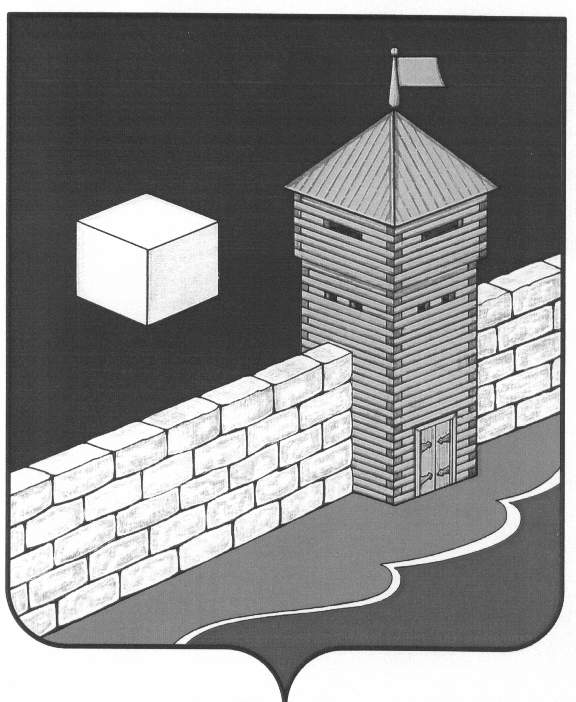 ЕТКУЛЬСКИЙ МУНИЦИПАЛЬНЫЙ РАЙОНСОВЕТ ДЕПУТАТОВБЕЛОНОСОВСКОГО СЕЛЬСКОГО ПОСЕЛЕНИЯРЕШЕНИЕот 30.03. 2022 г. № 74п. БелоносовоО  выражении мнения населенияБелоносовского сельского поселения обизменении  границ Белоносовского сельскогопоселения Еткульского муниципального районаВ соответствии с Законом Челябинской области от 26.10.2006г. № 66-ЗО «Об административно-территориальном устройстве Челябинской области», руководствуясь статьей 12 Федерального закона от 06.10.2003г. № 131-ФЗ «Об общих принципах организации местного самоуправления в Российской Федерации», Уставом Белоносовского  сельского поселения Еткульского  муниципального района СОВЕТ ДЕПУТАТОВ БЕЛОНОСОВСКОГО  СЕЛЬСКОГО ПОСЕЛЕНИЯ                                                     РЕШАЕТ:Выражая мнение населения Белоносовского  сельского поселения Еткульского муниципального района, согласиться с изменением границ Белоносовского  сельского поселения Еткульского муниципального района Челябинской области:	- путем отнесения к территории муниципального образования – Увельский муниципальный район Челябинской области части территории Белоносовского сельского поселения Еткульского муниципального района Челябинской области согласно приложению;	- путем отнесения части территории муниципального образования – Увельский муниципальный район Челябинской области к территории Белоносовского сельского поселения Еткульского муниципального района Челябинской области согласно приложению. Опубликовать настоящее Решение в газете «Искра», и разместить на официальном сайте Еткульского муниципального района в сети «Интернет»       Направить настоящее Решение в Законодательное Собрание Челябинской области.Направить настоящее Решение в Собрание депутатов Увельского муниципального района Челябинской области.Настоящее Решение вступает в силу с момента опубликования. Председатель Совета депутатовБелоносовского сельского поселения                                         Л.Н. МерлингЧЕЛЯБИНСКАЯ ОБЛАСТЬ